S/1125/203/ZAJ203-ZAJ-SP19SMLOUVA O DÍLO č. S/ 202/367/18                                          Výroba frakových setů pro hráče orchestru SOÚčastníci smluvního vztahu:Národní divadloOstrovní 1,112 30 Praha 1xxxxxČNBxxxxx00023337CZ00023337MTM fashion s.r.o.Moravská 26, Prostějov 796 01xxxxxxxxxxxxxxx29205727CZ29205727 (dále jen „dodavatel“)Uvedení účastníci smluvního vztahu uzavírají tuto smlouvu podle ustanovení § 2586 a násl. občanského zákoníku č.
89/2012 Sb.Předmět díla:Předmětem této smlouvy je úplatná výroba frakových setů pro hráče orchestru SO u příležitosti 30-ti letého výročí Sametové revoluce, kterou bude Orchestr SO reprezentovat na Slavnostním koncertě v Barceloně.Dodavatel se zavazuje zhotovit pro objednatele 79 frakových setů dle parametrů objednatele.Dodavatel bude obeznámen s účelem použití díla. Materiály a konstrukční řešení budou navrženy tak, aby vyhovovaly požadavkům vyplývajícím z ČSN. Spolu s předmětem díla dodavatel objednateli předá i osvědčení požadovaná příslušnými normami.Místo plnění:Místem plnění díla jsou prostory dodavatele a místo předání dle požadavku objednatele. Hotové dílo bez vad a nedodělků bude na základě předávacího protokolu podepsaného oběma smluvními stranami předáno oprávněné osobě za objednatele, kterým je xxxxx, manažer orchestru SO, tel: xxxxx. Zástupce dodavatele pověřeným k předání díla je - xxxxx, tel: xxxxx.Ujednání o provádění díla:Dodavatel přebírá v plném rozsahu odpovědnost za vlastní řízení postupu prací při přípravě díla.Objednatel má právo provádět během výroby dozor nad prováděním díla.Doba plnění díla:Dokončené dílo bez vad a nedodělků bude objednateli předáno dne 15.11. 2019.Dílo je dokončeno, je-li předvedena jeho způsobilost sloužit svému účelu. O předáni a převzetí bude vyhotoven protokol, který musí být podepsán zástupci obou smluvních stran. Bude-li mít objednatel k provedení dila výhrady, budou uvedeny v protokolu.Cena za dílo:Za řádné provedeni díla (tj. bez vad a nedodělků) dle čl. II. této smlouvy se stanoví smluvní cena ve smyslu zák. č. 526/90 Sb. o cenách.Cena za dílo dle jednotlivých položek bude:Cena bez DPH: 999.113,-KčCena celkem vč. DPH: 1,208.927,- KčTato cena je cenou za předmět díla a veškeré další případné náklady dodavatele spojené s naplněním předmětu této smlouvy, a je cenou celkovou a pevnou. Cena může být navýšena pouze v případě uzákoněné změny sazby DPH předmětu díla, případně změny technických parametrů předmětu díla.Záruky:Dodavatel poskytne objednateli záruku na provedené práce v délce 24 měsíců.Záruka začíná běžet ode dne převzetí díla objednatelem na základě předávacího protokolu.Dodavatel se zavazuje odstranit reklamované vady díla do 7 kalendářních dnů od data nahlášení vady objednatelem. Pokud nebude možné tuto lhůtu objektivně dodržet z objektivních důvodů zejména nikoli však pouze z důvodu lhůty dodáni náhradních dílů od jejich výrobců, v takovém případě bude smluvními stranami sjednána přiměřená lhůta pro odstranění vad.Vlil. Způsob úhrady, fakturace:Úhrada za dilo do výše smluvní ceny bude objednatelem provedena na základě faktury, kterou dodavatel vystaví po předání díla objednateli a příp. odstranění vad. Cena za dílo nebude splatná do doby, dokud nebudou dodavatelem odstraněny všechny případné vady díla či nedodělky, tzn., nebude řádně provedeno.Splatnost faktury se sjednává 15 dnů od data doručení faktury objednateli. Za okamžik uhrazení faktury se považuje datum, kdy byla předmětná částka odepsána z účtu objednatele.Faktura bude mít náležitosti účetního dokladu dle ustanovení § 11 zákona č. 563/1991 Sb., o účetnictví v platném znění a také náležitosti daňového dokladu dle zákona č. 235/2004 Sb.Dílo je majetkem dodavatele až do úplného zaplacení objednatelem.Smluvní pokuta, sankce:V případě prodleni dodavatele oproti termínům stanovených čl. V smlouvy je dodavatel povinen uhradit objednateli smluvní pokutu ve výši 500,- Kč za každý pracovní den prodleni. Tato smluvní pokuta je zúčtovatelná proti úhradě ceny předmětu zakázky.Objednatel si zároveň vyhrazuje právo od smlouvy odstoupit, pokud bude prodlení v dokončení díla delší než 20 dnů. Dodavatel se v tomto případě zavazuje uhradit objednateli škody způsobené nedodáním předmětu zakázky.V případě neodstraněni reklamovaných vad ve stanovené lhůtě je dodavatel povinen uhradit objednateli sankci ve výši 500,- Kč za každou reklamovanou vadu a den prodlení.Bude-li objednatel v prodlení s úhradou faktury, může dodavatel účtovat úrok z prodleni ve výši stanovené nařízením vlády č. 351/2013 Sb., ve znění platném a účinném ke dni vzniku prodlení s úhradou.Zaplacením smluvní pokuty a úroku z prodlení není dotčeno právo oprávněné strany na náhradu škody vzniklé v příčinné souvislosti s porušením smluvní povinnosti, za jejíž nedodržení jsou smluvní pokuta nebo úrok z prodlení vymáhány a účtovány.Další ujednání:Veškeré práce, vymezené předmětem smlouvy s dodacími podmínkami, při dodržení kvalitativních podmínek jsou kryty cenou za dílo stanovenou v článku VI. této smlouvy.Pro odstoupení od smlouvy platí příslušná ustanovení § 2001 a násl. občanského zákoníku (není-li touto smlouvou stanoveno jinak), stejně tak, zanikne-li závazek provést dílo. Přitom se rozlišuje, zda závazek nebo odstoupení od smlouvy vzniklo z důvodů na straně objednatele nebo dodavatele.Objednatel je oprávněn od této smlouvy odstoupit zejména z následujících důvodů:Dodavatel bude v prodleni s prováděním nebo dokončením díla podle této Smlouvy po dobu delší než 5 kalendářních dnů a k nápravě nedojde ani v přiměřené dodatečné lhůtě uvedené v písemné výzvě objednatele k nápravě, která nesmi být kratší než 5 kalendářní dny ode dne, kdy dodavatel tuto výzvu od objednatele obdrži.Dodavatel bude provádět dílo v rozporu s touto smlouvou a nezjedná nápravu, ačkoliv byl Dodavatel na toto své chováni nebo porušováni povinnosti Objednatelem písemně upozorněn a vyzván ke zjednáni nápravy,Dodavatel provedl dílo vadně a jedná se o podstatné porušení smlouvySmluvní strany se dohodly, že na smluvní vztah uzavřený mezi nimi na základě této smlouvy se neuplatni ustanoveni §2605 odst. 2 (o tom, že převezme-li objednatel dílo bez výhrad, nepřizná mu soud právo ze zjevné vady díla, namítne-li dodavatel, že právo nebylo uplatněno včas), § 2620 odst. 2 (o tom, že nastane-li zcela mimořádná nepředvídatelná okolnost, která dokončení díla podstatně ztěžuje, může soud podle svého uvážení rozhodnout o spravedlivém zvýšení ceny za dílo, anebo o zrušeni smlouvy a o tom, jak se strany vypořádají) a § 2595 (o tom, že trvá-li objednatel na provedeni díla podle zřejmě nevhodného příkazu nebo s použitím zřejmě nevhodné věci i po dodavatelově upozornění, může dodavatel od smlouvy odstoupit) občanského zákoníku.Předání a převzetí díla:Dodavatel splní svoji povinnost provést dílo dle předmětu smlouvy jeho řádným dokončením a předáním objednateli. O předání díla bude sepsán předávací protokol, který podepiš! obě smluvní strany.Dodavatel předá a objednatel převezme kompletní dílo bez vad a nedodělků, pokud se v předávacím protokolu smluvní strany nedohodnou jinak. Převzetím díla přechází právo vlastnické a právo užívání předmětu díla na objednatele. Dodavatel nese nebezpečí škody na zhotoveném díle nebo jeho zničeni po dobu prováděni díla až do řádného předáni díla objednateli.V rámci plněni dodávky předá dodavatel objednateli certifikáty použitých materiálů.Závěrečná ustanovení:Jakékoliv dohody stran jsou závazné pouze tehdy, jsou-li uvedeny v této smlouvě nebo jejím event. Dodatku.Změny této smlouvy je možno provést pouze písemnou formou jako její Dodatek.Ke sjednáni Dodatků k této smlouvě jsou oprávněni statutární zástupci uvedeni v čl. I. této smlouvy, nebo pracovnici jimi zmocnění, či je zastupující.Smlouva nabývá platnosti dnem jejího podpisu oběma smluvními stranami a účinnosti dnem jejího uveřejnění v registru smluv v souladu se zákonem č. 340/2015 Sb., které zajistí NDSmlouva je vyhotovena ve dvou exemplářích, po jednom pro každou ze stran. Nedílnou součástí smlouvy jsou její přílohy.Práva a povinnosti vyplývající z této smlouvy se řídí Občanským zákoníkem č. 89/2012 Sb. není-li touto smlouvou stanoveno jinak. Smluvní strany tímto vylučuji použiti § 1740 odst. 3 občanského zákoníku, který stanoví, že smlouva je uzavřena i tehdy, kdy nedojde k úplné shodě projevů vůle smluvních stran.Obě smluvní strany prohlašují, že smlouvu přečetly, s jejím obsahem souhlasí a na důkaz toho připojuji své podpisy.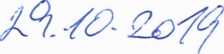 